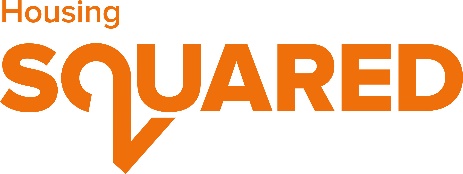 Application for over 50’s AccommodationPlease complete the form carefully and answer all questions.  Incomplete forms cannot be considered and will be returned to you.If you need help completing this form, or you require a copy in Braille, large print or in translation, please ask at reception.The confidential information provided in this form is subject to the provisions of the Data Protection Act and will not be passed onto any other person or organisation without your consent.If you are between the age of 50-55 you will only be considered for this accommodation if you have a severe illness or disability.APPLICATION NUMBER -                    Details of those to be housed with you:If you have children aged over 16 living with you are they:Working/studying/unemployed (please delete as appropriate).Please note: In the case of shared custody you will only be allocated a bedroom for a child that you are in receipt of Child Benefit for, we will ask for proof of this.If you are renting your current home please provide us with your landlord’s details so that we may obtain a reference:If you or anyone included in your application has a disability and your present accommodation is unsuitable, please provide brief details below:Please specify any adaptations you would require in a property to make this suitable (e.g handrails, lever taps, walk in shower etc)...............................................................................................................................................................................................................................Are you or any members of your household currently employed?   Yes     NoWhat is the average weekly income for yourself and others in your household (rounded to the nearest pound)?_______________________________________                                                                              1st Resident                          2nd Resident                   Household member	     ORPlease provide details of any savings   Please select your preferences for housing area below. More than one area can be selected. You should ensure that you only select areas where you are prepared to live as the Association has a policy of making one reasonable offer only. This means that if you unreasonably refuse a property you will be removed from the waiting list. Please note our accommodation in South Luton only has a Visiting Officer on site at times during the week.OTHER HOUSING OPTIONS	RISK ASSESSMENT	If an agency or support worker is helping you to fill in this form please state their name and who they work for in the space below:The table below is a list of the type of things you might need support for. We need to know which of these issues affect you, or have affected you in the last three years so that we can ensure you will be provided the correct support if you are offered a tenancy. We also need to know so that we can prepare our staff for any risk that may be posed.Please tick each issue that affects you and then tick in the box to indicate how much support you think you will need.If you have ticked any of the above please give more details below:Please tell us if you have concerns with any of the following? Please tick all that apply.What other sort of things might you need help with?Are you currently receiving help from an organisation or service?Yes       No  If yes, please fill out the relevant details in the box below:RELEVANT CONVICTIONS	Squared takes the safety of its staff and its residents very seriously. Please fill in the tables below if they apply to anyone (including children) included in your application.Please provide details and dates of any convictions against you or anyone on your application form involving offences against the person, including offences of a sexual nature. You do not need to include convictions which are spent under the Rehabilitation of Offenders Act 1974.Please note that if you do not provide this information it may affect your application. Squared may contact the Police or Probation Authorities for verification of information given.Are you or anyone on your application subject to an ASBO (anti-social behaviour order), CRASBO (criminal anti-social behaviour order), ASBI (anti social behaviour injunction) or Acceptable Behaviour Contract? If yes please give details below:TO BE SIGNED BY YOU	As far as I know, all the information I have given is true and correct.  I understand that providing false information may lead to my application being refused or that I may lose my home if I have already taken on a tenancy.I agree to the association making further enquiries that may be necessary in connection with this application for housing.I understand that the information I have provided on this form will be used to assess my eligibility for housing.If I accept a tenancy with Squared, I understand that this information will be used to provide details for my tenancy records.I agree to inform Squared of any changes to the information that I have provided here.I understand that I can ask to see the information that is held about me at any reasonable time, provided that I make the request in writing.I understand if I accept a tenancy with Squared I will be asked to pay a minimum of two weeks rent in advance and be signed to the Rental Exchange Scheme.If a support worker has helped you to fill in this form we also need them to sign below to confirm that the details supplied are correct. Signed (applicant)....................................................................Signed (joint applicant)............................................................ Date.........................................................................................Signed (support worker if applicable)........................................Date..........................................................................................EQUALITY INFORMATION It is against the law to discriminate against anyone.  We are an equal opportunities organisation and wish to ensure that all applicants are considered fairly regardless of age, being or becoming a transsexual person, being married or in a civil partnership, being pregnant or having a child, disability, race or religion.  You are not required to give the following information if you do not wish to but if you do volunteer, it will be used collectively and anonymously to monitor equal opportunities.INFORMATION REQUIRED	PLEASE NOTE THAT YOUR APPLICATION CANNOT BE PROCESSED UNLESS YOU PROVIDE THE FOLLOWING DOCUMENTARY EVIDENCE (PLEASE DO NOT SEND ORIGINALS THROUGH THE POST).Squared is a Registered Social Landlord based at Bramingham Business Centre, Unit 2B Enterprise Way, Luton, Bedfordshire LU3 4BU - tel: 01582 391053 / e-mail:  office@squared.co.uk. Registered under the Co-operative and Community Benefit Societies Act 2014with charitable status: Registration No 19688R. A member of the National Housing Federation Homes & Community Agency: Registration No.L1518. Luton Community Housing Limited trading as Squared.FOR OFFICE USE ONLYFOR OFFICE USE ONLYFOR OFFICE USE ONLYFOR OFFICE USE ONLYFOR OFFICE USE ONLYFOR OFFICE USE ONLYFOR OFFICE USE ONLYDATE RECEIVED:DATE RECEIVED:DATE RECEIVED:DATE RECEIVED:DATE RECEIVED:DATE RECEIVED:DATE RECEIVED:PROCESSED BY:PROCESSED BY:PROCESSED BY:PROCESSED BY:PROCESSED BY:PROCESSED BY:PROCESSED BY:ACCEPTED:                                          YES     /      NOACCEPTED:                                          YES     /      NOACCEPTED:                                          YES     /      NOACCEPTED:                                          YES     /      NOACCEPTED:                                          YES     /      NOACCEPTED:                                          YES     /      NOACCEPTED:                                          YES     /      NOIF REJECTED PLEASE GIVE REASON:IF REJECTED PLEASE GIVE REASON:IF REJECTED PLEASE GIVE REASON:IF REJECTED PLEASE GIVE REASON:IF REJECTED PLEASE GIVE REASON:IF REJECTED PLEASE GIVE REASON:IF REJECTED PLEASE GIVE REASON:POINTS:POINTS:POINTS:POINTS:POINTS:POINTS:POINTS:RISK IDENTIFIED?                               YES     /      NORISK IDENTIFIED?                               YES     /      NORISK IDENTIFIED?                               YES     /      NORISK IDENTIFIED?                               YES     /      NORISK IDENTIFIED?                               YES     /      NORISK IDENTIFIED?                               YES     /      NORISK IDENTIFIED?                               YES     /      NOLIST ALL IDENTIFIED RISKS:Would the applicant put other tenants at risk?  Yes/NoWould the applicants support needs negatively affect current tenants?  Yes/NoAre there any risks to staff relating to safety?       Yes/NoWould the tenant be at risk from the local community?    Yes/NoIs there a likelihood of property damage?         Yes/NoLIST ALL IDENTIFIED RISKS:Would the applicant put other tenants at risk?  Yes/NoWould the applicants support needs negatively affect current tenants?  Yes/NoAre there any risks to staff relating to safety?       Yes/NoWould the tenant be at risk from the local community?    Yes/NoIs there a likelihood of property damage?         Yes/NoLIST ALL IDENTIFIED RISKS:Would the applicant put other tenants at risk?  Yes/NoWould the applicants support needs negatively affect current tenants?  Yes/NoAre there any risks to staff relating to safety?       Yes/NoWould the tenant be at risk from the local community?    Yes/NoIs there a likelihood of property damage?         Yes/NoLIST ALL IDENTIFIED RISKS:Would the applicant put other tenants at risk?  Yes/NoWould the applicants support needs negatively affect current tenants?  Yes/NoAre there any risks to staff relating to safety?       Yes/NoWould the tenant be at risk from the local community?    Yes/NoIs there a likelihood of property damage?         Yes/NoLIST ALL IDENTIFIED RISKS:Would the applicant put other tenants at risk?  Yes/NoWould the applicants support needs negatively affect current tenants?  Yes/NoAre there any risks to staff relating to safety?       Yes/NoWould the tenant be at risk from the local community?    Yes/NoIs there a likelihood of property damage?         Yes/NoLIST ALL IDENTIFIED RISKS:Would the applicant put other tenants at risk?  Yes/NoWould the applicants support needs negatively affect current tenants?  Yes/NoAre there any risks to staff relating to safety?       Yes/NoWould the tenant be at risk from the local community?    Yes/NoIs there a likelihood of property damage?         Yes/NoLIST ALL IDENTIFIED RISKS:Would the applicant put other tenants at risk?  Yes/NoWould the applicants support needs negatively affect current tenants?  Yes/NoAre there any risks to staff relating to safety?       Yes/NoWould the tenant be at risk from the local community?    Yes/NoIs there a likelihood of property damage?         Yes/NoACTION TO BE TAKEN ON RISKS:ACTION TO BE TAKEN ON RISKS:ACTION TO BE TAKEN ON RISKS:ACTION TO BE TAKEN ON RISKS:ACTION TO BE TAKEN ON RISKS:ACTION TO BE TAKEN ON RISKS:ACTION TO BE TAKEN ON RISKS:FURTHER EVIDENCE REQUIRED:DATE LANDLORD REFERENCE REQUESTED (IF REQUIRED):SIGNED:________________________   DATE:________________________(STAFF MEMBER)FURTHER EVIDENCE REQUIRED:DATE LANDLORD REFERENCE REQUESTED (IF REQUIRED):SIGNED:________________________   DATE:________________________(STAFF MEMBER)FURTHER EVIDENCE REQUIRED:DATE LANDLORD REFERENCE REQUESTED (IF REQUIRED):SIGNED:________________________   DATE:________________________(STAFF MEMBER)FURTHER EVIDENCE REQUIRED:DATE LANDLORD REFERENCE REQUESTED (IF REQUIRED):SIGNED:________________________   DATE:________________________(STAFF MEMBER)FURTHER EVIDENCE REQUIRED:DATE LANDLORD REFERENCE REQUESTED (IF REQUIRED):SIGNED:________________________   DATE:________________________(STAFF MEMBER)FURTHER EVIDENCE REQUIRED:DATE LANDLORD REFERENCE REQUESTED (IF REQUIRED):SIGNED:________________________   DATE:________________________(STAFF MEMBER)FURTHER EVIDENCE REQUIRED:DATE LANDLORD REFERENCE REQUESTED (IF REQUIRED):SIGNED:________________________   DATE:________________________(STAFF MEMBER)PERSONAL DETAILSPERSONAL DETAILSPERSONAL DETAILSPERSONAL DETAILSPERSONAL DETAILSPERSONAL DETAILSPERSONAL DETAILSSurnameFirstName(s)SexMaritalStatusDate of BirthNat. Ins.NumberApplicantJointApplicantCurrent AddressCurrent AddressCurrent AddressCurrent AddressCurrent AddressCurrent AddressCurrent AddressPost CodePost CodePost CodePost CodePost CodePost CodePost CodeTelephone No:   Landline........................................................................Mobile............................................................................Email address:.......................................................................................Preferred Contact Method: Phone/text/email/post (delete as appropriate)Telephone No:   Landline........................................................................Mobile............................................................................Email address:.......................................................................................Preferred Contact Method: Phone/text/email/post (delete as appropriate)Telephone No:   Landline........................................................................Mobile............................................................................Email address:.......................................................................................Preferred Contact Method: Phone/text/email/post (delete as appropriate)Telephone No:   Landline........................................................................Mobile............................................................................Email address:.......................................................................................Preferred Contact Method: Phone/text/email/post (delete as appropriate)Telephone No:   Landline........................................................................Mobile............................................................................Email address:.......................................................................................Preferred Contact Method: Phone/text/email/post (delete as appropriate)Telephone No:   Landline........................................................................Mobile............................................................................Email address:.......................................................................................Preferred Contact Method: Phone/text/email/post (delete as appropriate)Telephone No:   Landline........................................................................Mobile............................................................................Email address:.......................................................................................Preferred Contact Method: Phone/text/email/post (delete as appropriate)SurnameFirstName(s)SexDate of BirthNat. Ins.NumberRelationship to youDo all of those who wish to be rehoused with you live with you now on a full time basis? Do all of those who wish to be rehoused with you live with you now on a full time basis? Do all of those who wish to be rehoused with you live with you now on a full time basis? YESYESNOIf you have answered NO please give the following details:If you have answered NO please give the following details:If you have answered NO please give the following details:If you have answered NO please give the following details:If you have answered NO please give the following details:If you have answered NO please give the following details:NameHow often do they live with you?At what other address do they live?At what other address do they live?Reason they do not live with you all the time?Reason they do not live with you all the time?If you or anyone to be housed with you is pregnant, please state:Name:...............................................Date when baby is due:...................   Please provide a copy of the certificate of expected due date       IMMIGRATION STATUSHave you or anyone on your application come to the UK from another country?YESNOIF YES PLEASE ANSWER THE QUESTIONS BELOWDo you or others on your application have indefinite leave to remain in the UK?YESNODo you or others on your application have exceptional extended leave to remain in the UK?YESNOHave you or others on your application been accepted as a refugee?YESNOAre you or others on your application an asylum seeker awaiting a decision on your asylum application?YESNODid you or others on your application enter the UK on a sponsorship undertaking?YESNOIf you answered YES to any of the above, proof of immigration status will be required.If you answered YES to any of the above, proof of immigration status will be required.If you answered YES to any of the above, proof of immigration status will be required.YOUR CURRENT ACCOMODATIONYOUR CURRENT ACCOMODATIONHow many bedrooms are in your current accommodation? Floor Level?                              Is the there a lift?  Y / N How many bedrooms do you and your family use? How many bedrooms are in your current accommodation? Floor Level?                              Is the there a lift?  Y / N How many bedrooms do you and your family use? Please tick which applies to you:Please tick which applies to you:You are living in temporary or bed and breakfast accommodation provided by the Council.                   You are living in temporary or bed and breakfast accommodation provided by the Council.                   You are living in a hostel. You are living in a hostel. You are living in private rented accommodation where you have your own room but share kitchen and bathroom facilities with other people not related to you.You are living in private rented accommodation where you have your own room but share kitchen and bathroom facilities with other people not related to you.You are living in private rented accommodation which is self contained (e.g you do not share a kitchen or bathroom with anyone else).You are living in private rented accommodation which is self contained (e.g you do not share a kitchen or bathroom with anyone else).You have a licence agreement or an assured shorthold tenancy agreement.You have a licence agreement or an assured shorthold tenancy agreement.You are living with friends.You are living with friends.You are living with family.You are living with family.You are living in accommodation that is too small for your families needs (to be assessed in line with our policy).You are living in accommodation that is too small for your families needs (to be assessed in line with our policy).You are living in accommodation that is too large for your families needs (to be assessed in line with our policy).You are living in accommodation that is too large for your families needs (to be assessed in line with our policy).You have received written notice to leave your current property.You have received written notice to leave your current property.You need to find alternative accommodation to escape serious harassment or violence.You need to find alternative accommodation to escape serious harassment or violence.You need to move home for medical reasons as your current property is not suitable for your needs.You need to move home for medical reasons as your current property is not suitable for your needs.Your home is in disrepair and the landlord is not complying with his responsibilities.Your home is in disrepair and the landlord is not complying with his responsibilities.You have children and no access to a garden.You have children and no access to a garden.You have children and share a garden with other persons.You have children and share a garden with other persons.Other reasons (please specify)Other reasons (please specify)How long have you lived at your current address?___________________If you have lived at your address for less than five years please provide details of previous addresses for this time:If you were evicted from any of the above tenancies please provide details of why and give landlord address and phone number:Landlord’s NameLandlord’s full address and telephone number.Address:Postcode:Telephone number:How much is your current rent?  How do you pay your rent at present?  Do you or your partner have any rent arrears for       YES             NOthe home in which you currently live?                      £                                                                                outstandingIf you have answered YES please give details explaining why you have arrears and what payments you have made towards them.Do you or any member of your household have, or     YES             NOhave previously had, a legal or financial interest in any rented or owned property in this countryor abroad.HEALTH AND DISIBILTYIf you, or anyone living with you have health problems that are being made worse by your current accommodation please complete the section below. Evidence will be required. Name of personWhat is the medical problem?Do you take medication?How does your current accommodation make your condition worse? Name of personWhat is the disability?Why is your present accommodation unsuitable?Do you have a report from an Occupational Therapist or Doctor?Do you require ground floor accommodation only?Please provide evidence of thisYESNODo you require accommodation where there is a regular visiting member of staff?YESNOEMPLOYMENT AND INCOMEEMPLOYMENT AND INCOMEEMPLOYMENT AND INCOMEWho in the household is employed?Please provide details of employers:Earnings from employmentUniversal CreditDLA/PIPESA Support ComponentWorking Tax CreditChild BenefitChild Tax CreditOccupational PensionState PensionIncome SupportJob Seekers AllowanceESA Contribution BasedIncapacity BenefitTotal other state benefitsIf other Benefit state whichOther IncomeTotalWill you qualify for Universal Credit?                     Yes        No               UnsureIf “Yes”, will you be making  -        A new Universal Credit Application or        A change of circumstances application?Will you be paying rent directly yourself?     Yes                  No              PartiallyFinancial ManagementDo you have any debts including benefit arrears?		Yes	NoDo you have a bank account?					Yes	NoWould you set up a direct debit for your rent payments?	Yes	NoHOUSING REQUIREMENTSPlease describe in your own words why you wish to be housed:Please state if you will have pets living with you and list type and amount:South LutonFarley Barton Le ClayAre you registered with Bedfordshire Homefinder Choice Based Lettings Scheme?YESYESNONONOIf YES, what Band have you been placed in? Please circle as appropriate.If YES, what Band have you been placed in? Please circle as appropriate.1234Have you been bidding?                                     YES              NOIf yes where have you been coming on results?If no, please advise why.Have you been bidding?                                     YES              NOIf yes where have you been coming on results?If no, please advise why.Have you been bidding?                                     YES              NOIf yes where have you been coming on results?If no, please advise why.Have you been bidding?                                     YES              NOIf yes where have you been coming on results?If no, please advise why.Have you been bidding?                                     YES              NOIf yes where have you been coming on results?If no, please advise why.Have you been bidding?                                     YES              NOIf yes where have you been coming on results?If no, please advise why.Have you had housing advice from                     Luton Borough Council, Central Bedfordshire Council or the Citizens Advice Bureau?YESNOAre you registered with Homeswapper or any other mutual exchange scheme?YESNOHow did you find out about Squared?How did you find out about Squared?Local CouncilFriends/relativesFrom an LCH TenantFrom the internetCitizens Advice BureauOther (please state)Are you or any of the people to be housed with you related to a committee member of Squared or a staff member, or are you a current or previous staff member of Squared?YESNOIf yes to any of the above please give details:If yes to any of the above please give details:If yes to any of the above please give details:Name:Organisation:Contact Details:TYPE OF NEEDAffected byA little supportSome supportA lot of supportDomestic AbuseLearning DifficultiesMental Health IssueAlcohol MisuseDrug MisuseEmotional WellbeingRefugeeLanguage/cultural supportPhysical Disability or mobility issuesYoung and in need of supportOffending IssuesChronic (long term) illnessParenting supportElderly person and in need of supportSight/hearing difficultiesDebt problems/handling financesUnable to sustain a tenancyRisks from AssociatesLiving SkillsOtherFeeling safe and secure within your home and the community.Developing skills and interests and getting a job.Managing your home, arranging gas, electricity and water supplies, arranging for someone to maintain or repair your home.Managing your money (e.g. paying bills, budgeting, claiming benefits, filling in forms).Help with going to the doctor, dentist, meeting your social worker and so on.Help with medical or personal care such as washing and bathing or taking your tablets at the right time.Organisation or servicePleaseTickName and contact details of support workerCommunity Psychiatric Nurse (CPN)Community MentalHealth TeamSocial Services orChildren’s ServicesHousing Options Advisor Or Housing OfficerVoluntary AgencyProbation Office orYouth Offending TeamHealth professionalssuch as a nurseOccupational TherapistOther (please say)Name of person convictedDate of convictionNature of convictionName of personType of orderDate of orderConsent formIn order to ensure we have the full picture of your support needs and areas of risk, we will need to contact other professionals involved in your support. Please sign below to indicate your permission for us to do this.I hereby give permission for relevant information to be given to Squared in respect of my application for accommodation:Signed (Applicant).....................................................................Print Name................................................................................Signed (Joint Applicant)............................................................Print Name................................................................................Date..........................................................................................Date of birthDate of birthDate of birthMarital status: Single      Partnered      Married      Separated      Divorced    Widowed Single      Partnered      Married      Separated      Divorced    Widowed Single      Partnered      Married      Separated      Divorced    Widowed Single      Partnered      Married      Separated      Divorced    Widowed Single      Partnered      Married      Separated      Divorced    Widowed Single      Partnered      Married      Separated      Divorced    Widowed Single      Partnered      Married      Separated      Divorced    Widowed Single      Partnered      Married      Separated      Divorced    Widowed Single      Partnered      Married      Separated      Divorced    Widowed Single      Partnered      Married      Separated      Divorced    WidowedWork status:               Working full time     Working part time     Job seeker                                       Retired                    Full time student                                      Not seeking work      Long term sick/disabledWork status:               Working full time     Working part time     Job seeker                                       Retired                    Full time student                                      Not seeking work      Long term sick/disabledWork status:               Working full time     Working part time     Job seeker                                       Retired                    Full time student                                      Not seeking work      Long term sick/disabledWork status:               Working full time     Working part time     Job seeker                                       Retired                    Full time student                                      Not seeking work      Long term sick/disabledWork status:               Working full time     Working part time     Job seeker                                       Retired                    Full time student                                      Not seeking work      Long term sick/disabledWork status:               Working full time     Working part time     Job seeker                                       Retired                    Full time student                                      Not seeking work      Long term sick/disabledWork status:               Working full time     Working part time     Job seeker                                       Retired                    Full time student                                      Not seeking work      Long term sick/disabledWork status:               Working full time     Working part time     Job seeker                                       Retired                    Full time student                                      Not seeking work      Long term sick/disabledWork status:               Working full time     Working part time     Job seeker                                       Retired                    Full time student                                      Not seeking work      Long term sick/disabledWork status:               Working full time     Working part time     Job seeker                                       Retired                    Full time student                                      Not seeking work      Long term sick/disabledReligion/Faith/Belief:Religion/Faith/Belief:Religion/Faith/Belief:  Christian      Muslim            Buddhist       Sikh     Jewish     Catholic       Hindu             Rastafarian    Other   Prefer not to say  Christian      Muslim            Buddhist       Sikh     Jewish     Catholic       Hindu             Rastafarian    Other   Prefer not to say  Christian      Muslim            Buddhist       Sikh     Jewish     Catholic       Hindu             Rastafarian    Other   Prefer not to say  Christian      Muslim            Buddhist       Sikh     Jewish     Catholic       Hindu             Rastafarian    Other   Prefer not to say  Christian      Muslim            Buddhist       Sikh     Jewish     Catholic       Hindu             Rastafarian    Other   Prefer not to say  Christian      Muslim            Buddhist       Sikh     Jewish     Catholic       Hindu             Rastafarian    Other   Prefer not to say  Christian      Muslim            Buddhist       Sikh     Jewish     Catholic       Hindu             Rastafarian    Other   Prefer not to say  Christian      Muslim            Buddhist       Sikh     Jewish     Catholic       Hindu             Rastafarian    Other   Prefer not to saySexual orientation:Sexual orientation: Lesbian          Lesbian          Heterosexual HeterosexualSexual orientation:Sexual orientation: Gay man Gay man Transgender TransgenderSexual orientation:Sexual orientation: Bisexual Bisexual Prefer not to say Prefer not to say Prefer not to say Prefer not to sayDo you consider yourself to have a disability?             Yes                        NoDo you consider yourself to have a disability?             Yes                        NoDo you consider yourself to have a disability?             Yes                        NoDo you consider yourself to have a disability?             Yes                        NoDo you consider yourself to have a disability?             Yes                        NoDo you consider yourself to have a disability?             Yes                        NoDo you consider yourself to have a disability?             Yes                        NoDo you consider yourself to have a disability?             Yes                        NoDo you consider yourself to have a disability?             Yes                        NoDo you consider yourself to have a disability?             Yes                        NoDo you consider yourself to have a disability?             Yes                        No         Hearing impaired         Hearing impaired         Hearing impaired         Hearing impaired         Hearing impaired         Hearing impaired         Wheelchair user         Wheelchair user         Wheelchair user         Wheelchair user         Wheelchair user         Visually impaired         Visually impaired         Visually impaired         Visually impaired         Visually impaired         Visually impaired         Limited mobility         Limited mobility         Limited mobility         Limited mobility         Limited mobility         Speech impaired         Speech impaired         Speech impaired         Speech impaired         Speech impaired         Speech impaired         Drug or alcohol problem         Drug or alcohol problem         Drug or alcohol problem         Drug or alcohol problem         Drug or alcohol problem         Learning difficulty         Learning difficulty         Learning difficulty         Learning difficulty         Learning difficulty         Learning difficulty         Long term illness         Long term illness         Long term illness         Long term illness         Long term illness         Mental health problem         Mental health problem         Mental health problem         Mental health problem         Mental health problem         Mental health problemWhite English/British/Welsh/Scottish/Northern IrishIrishMixed White and Black CaribbeanMixed White and Black AfricanMixed White and AsianMixed OtherAsian or Asian British IndianMixed Asian or Asian British PakistaniMixed Asian or Asian British BangladeshiBlack/Black British CaribbeanBlack/Black British AfricanBlack/Black British OtherChineseArabOther Gipsy, Romany, Irish TravelerEastern EuropeanEvidence requiredMust include with your applicationTwo passport sized photographs with your name on reversePlease TickFor the main applicant and joint applicant where applicable:Passport/driving licenceProof of National Insurance Number such as your NI number card, Payslips or P45/P60, benefit awards lettersA recent utility bill or bank/credit card statement in your name and showing your current addressMust include with your applicationTwo passport sized photographs with your name on reverseWhere applicable, a letter from the Immigration Office/copy of passport showing Immigration statusFor children:Copies of all birth certificatesChild benefit book/letters or bank statement if benefit paid straight into bankConfirmation of pregnancyAbout your household’s income and savings/investments– the following are required for all family members where applicable:Proof of all state benefits receivedConfirmation of earnings (last two payslips if paid monthly or last four if paid weekly/fortnightly)Evidence of any other incomeBank/building society statements showing the last two months transactionsShare CertificatesPremium BondsNational Savings CertificatesISA/PEP/TESSA statementsRedundancy noticeAbout your current accommodation:Copy of your tenancy agreement, including evidence of Tenancy Deposit Protection SchemeCopy of rent statements/rent bookIf you have been asked to leave your accommodation, a copy of the notice to quit/possession order/letter from your LandlordIf you have health or disability problems made worse by your current accommodation, a letter from a doctor, occupational therapist, CPN etcIf your current home is in disrepair, a letter of confirmation from Environmental Health or copy of repairs notice or photographs